Hej!				                   Jönköping november 2021Nu när novembermörkret sänker sig är det kanske viktigare än någonsin att hitta ljuspunkter i tillvaron och det är det gott om inom SAU! Äntligen, kan vi nog säga, så är vi tillbaka i ett något sånär normalt läge för vår verksamhet och det gläds vi enormt över. Hösten har så här långt inneburit saker som ett späckat T-centralen på Huskvarna Folkets park, Measure light i Jönköping och flera ledarutbildningar inom UV-scout. Dessutom är vi i gång och planerar för fullt för alltifrån nyårsläger till vårens och sommarens aktiviteter.Vi vet också att ute i våra föreningar så sjuder det av aktivitet! Tack för det oerhört viktiga arbete ni gör.I det här utskicket hittar ni information om en rad saker som händer framöver men som vanligt vill vi också uppmuntra er till att hålla koll på vår hemsida och i våra kanaler på sociala medier. Om du och dina ledarkollegor ännu inte har gått med i Facebookgruppen ”SAU-ledaren” så är det något jag vill varmt rekommendera. En bra bit över 1000 ledare inom SAU finns redan där och det finns mycket att vinna på att dela erfarenheter och stärka varandra i ett sådant forum.Alla affischer vi skickar här finns också digitalt på vår hemsida. Vill ni hjälpa oss att spara på både pengar och miljö framöver så kan ni mejla info@sau.nu och önska att inte få pappersutskick i framtiden.Återigen, tack för allt ni gör för våra barn och unga och för att sprida Guds rike, ett steg, en ungdomssamling, en julkonsert, en söndagsskolfest och en UV-scoutkväll åt gången. Glöm inte att ”det är Gud som verkar i er så att ni både i vilja och gärning förverkligar hans syfte” (Fil 2:13). Med önskan om Guds välsignelse och en härlig adventstid!Jacob ÄmterlindGeneralsekreterare, SAU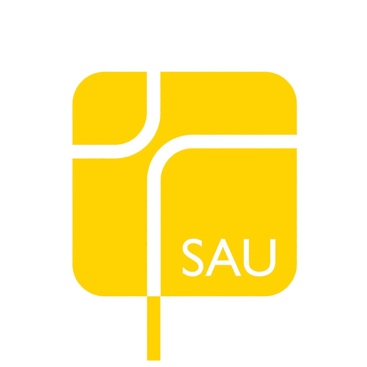 